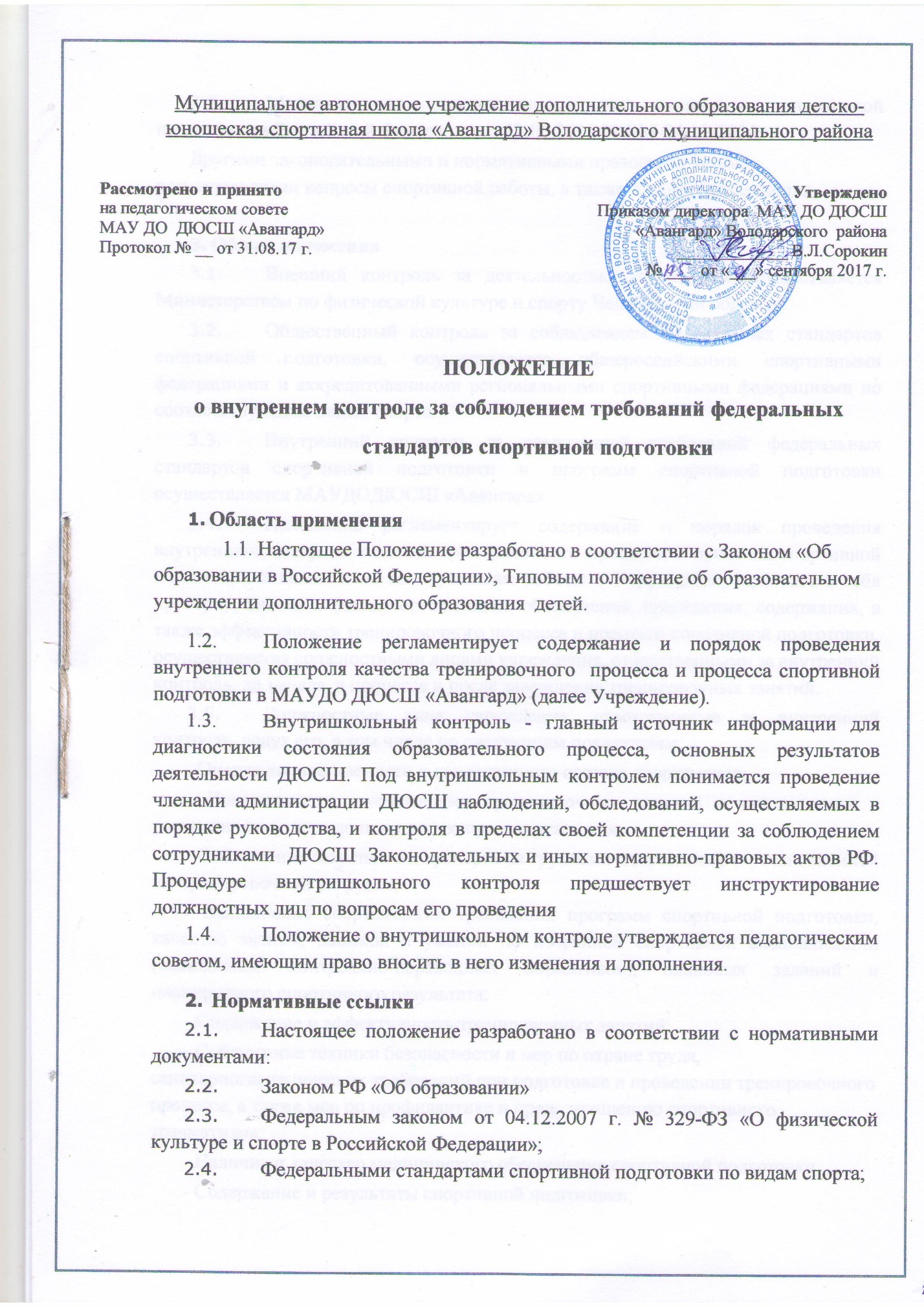 Муниципальное автономное учреждение дополнительного образования детско- юношеская спортивная школа «Авангард» Володарского муниципального районаПОЛОЖЕНИЕо внутреннем контроле за соблюдением требований федеральных                                      стандартов спортивной подготовкиОбласть применения          1.1. Настоящее Положение разработано в соответствии с Законом «Об образовании в Российской Федерации», Типовым положение об образовательном учреждении дополнительного образования  детей. Положение регламентирует содержание и порядок проведения внутреннего контроля качества тренировочного  процесса и процесса спортивной подготовки в МАУДО ДЮСШ «Авангард» (далее Учреждение). Внутришкольный контроль - главный источник информации для диагностики состояния образовательного процесса, основных результатов деятельности ДЮСШ. Под внутришкольным контролем понимается проведение членами администрации ДЮСШ наблюдений, обследований, осуществляемых в порядке руководства, и контроля в пределах своей компетенции за соблюдением сотрудниками  ДЮСШ  Законодательных и иных нормативно-правовых актов РФ. Процедуре внутришкольного контроля предшествует инструктирование должностных лиц по вопросам его проведенияПоложение о внутришкольном контроле утверждается педагогическим советом, имеющим право вносить в него изменения и дополнения.  Нормативные ссылки  Настоящее положение разработано в соответствии с нормативными документами: Законом РФ «Об образовании»Федеральным законом от 04.12.2007 г. № 329-ФЗ «О физической культуре и спорте в Российской Федерации»; Федеральными стандартами спортивной подготовки по видам спорта; Методическими рекомендациями по организации спортивной подготовки в Российской Федерации от 12.05.2015 № ВМ-04-10/2554; Другими законодательными и нормативными правовыми актами, регулирующими вопросы спортивной работы, а также Уставом учрежденияОбщие положения Внешний контроль за деятельностью учреждения осуществляется Министерством по физической культуре и спорту Челябинской области. Общественный контроль за соблюдением федеральных стандартов спортивной подготовки, осуществляется общероссийскими спортивными федерациями и аккредитованными региональными спортивными федерациями по соответствующим видам спорта. Внутренний контроль за реализацией требований федеральных стандартов спортивной подготовки и программ спортивной подготовки осуществляется МАУДОДЮСШ «Авангард»Положение регламентирует содержание и порядок проведения внутреннего контроля качества тренировочного процесса и процесса спортивной подготовки в целом и по всем разделам работы в Учреждении, включает в себя проверку, анализ и оценку организации, обеспечения, проведения, содержания, а также эффективности тренировочного процесса и процесса спортивной подготовки, осуществляется должностными лицами учреждения, ответственными за внутренний контроль, до начала, в процессе и после завершения тренировочных занятий. Должностные лица учреждения, ответственные за внутренний контроль, ведут его, в том числе по следующим показателям: - Оценка количественного и качественного состава спортсменов; - Посещаемость спортсменами тренировочных занятий в соответствии с расписанием, утвержденным директором учреждения; - Соблюдение закрепления тренеров за группами спортсменов и установленной им тренировочной нагрузки; - Выполнение спортсменами требований программ спортивной подготовки, качество знаний, навыков и умений по избранной спортивной специализации (выполнение контрольно-переводных нормативов), плановых заданий и планируемого спортивного результата; - Содержание и эффективность тренировочных занятий; - Соблюдение техники безопасности и мер по охране труда, санитарногигиенических требований при подготовке и проведении тренировочного процесса, а также мер по профилактике и предотвращению спортивного травматизма; - Наличие и качество медицинского обеспечения спортивной подготовки.- Содержание и результаты спортивной подготовки; - Антидопинговые мероприятия. Инспектирование: понятие, цели и задачи Под инспектированием понимается проведение директором Учреждения проверок, наблюдений, обследований, контрольных мероприятий по освоению теоретических и практических разделов программ спортивной подготовки, изучение последствий принятых управленческих решений в Учреждении. Объектом инспектирования является деятельность основных работников - тренеров и инструктора-методиста, а предметом - соответствие результатов деятельности законодательству Российской Федерации и иным нормативным правовым актам, включая приказы, распоряжения по Учреждению, решения Тренерского совета. Инспектирование в Учреждении проводится в целях: -  Соблюдения законодательства Российской Федерации; -  Реализации принципов государственной политики; - Исполнения нормативных правовых актов, регламентирующих деятельность Учреждения; -  Защиты прав и свобод участников процесса спортивной подготовки; -  Соблюдения конституционного права граждан; - Соблюдения федеральных стандартов спортивной подготовки по видам спорта; - Совершенствования механизма управления качеством спортивной подготовки (формирование условий и результатов спортивной подготовки); - Повышения эффективности результатов спортивной подготовки; - Развития принципов автономности Учреждения с одновременным повышением ответственности за конечный результат; - Проведения анализа и прогнозирования тенденций развития процесса спортивной подготовки. Основными задачами инспектирования являются: - Осуществление контроля за исполнением законодательства в области физической культуры и спорта; - Выявление случаев нарушений и неисполнения законодательных и иных нормативных правовых актов и принятие мер по их пресечению; - Анализ причин, лежащих в основе нарушений, принятие мер по их предупреждению; - Анализ и экспертная оценка эффективности результатов деятельности основных работников; - Инструктирование 	должностных 	лиц 	по 	вопросам 	применения действующих в области физической культуры и спорта норм и правил; - Изучение результатов тренировочной и соревновательной деятельности, выявление отрицательных и положительных тенденций организации тренировочного процесса и разработка на этой основе предложений по устранению негативных тенденций и распространение передового опыта ведущих специалистов в области физической культуры и спорта;-  Анализ соблюдения исполнительской дисциплины; -  Анализ соблюдения правил внутреннего трудового распорядка -  Анализ соблюдения правил и норм техники безопасности-  Анализ 	результатов 	реализации 	приказов 	и 	распоряжений 	в учреждении. Внутренний контроль: понятие, цели и задачи Внутренний контроль в Учреждении, осуществляющем спортивную подготовку, - главный источник информации о ходе реализации требований федеральных стандартов спортивной подготовки и программ спортивной подготовки в целях обеспечения необходимого качества и эффективности процесса спортивной подготовки, направленного на совершенствование спортивного мастерства спортсменов, реализацию программ спортивной подготовки. Внутренний контроль, включает в себя анализ и оценку организации, обеспечения, проведения, содержания и эффективности тренировочного процесса, контроль за посещаемостью тренировочных занятий и спортивных мероприятий и осуществляется, как до начала тренировочных занятий, в процессе их проведения, так и после завершения тренировочных занятий. Задачи внутреннего контроля: -    Проверка стабильности состава занимающихся, регулярность посещения ими тренировочных занятий. - Установление соответствия содержания тренировочных занятий этапу подготовки спортсменов, планам подготовки, программе спортивной подготовки по виду спорта; -  Содействие методически правильному планированию тренировочных занятий с целью формирования спортивного мастерства спортсменов; -   Своевременное предупреждение неблагоприятных воздействий на организм и психологию спортсменов, связанных с нарушениями методических и санитарно- гигиенических правил организации, обеспечения и осуществления тренировочного процесса; - Оценка уровня методической подготовленности тренерского состава организации; -   Оценка уровня спортивной подготовленности спортсменов и их физического развития; -  Выявление, обобщение и распространение передового опыта организации, обеспечения и ведения спортивной подготовки в организациях, осуществляющих спортивную подготовку. Процедуре инспектирования и внутреннего контроля предшествует инструктирование должностных лиц по вопросам его проведения. Проверка и оценка деятельности каждого тренера организуется не менее шести раз в течение календарного года и состоит из ряда взаимосвязанных этапов: - Постановка цели; - Выбор объекта контроля; - Планирование контроля;  - Определение субъекта (кто проверяет); - Сбор и обработка информации; - Подведение итогов контроля, выработка рекомендаций и предложений; - Проверка исполнения рекомендаций. Организационные виды, формы и методы контроля Виды контроля -  Предварительный контроль имеет опережающий, прогностический характер. Его цель - предотвратить возможные ошибки, способствовать предупреждению возможных сбоев еще до начала процессов, улучшению деятельности сотрудников. А также оказание помощи - отбор наиболее рациональных методов и приемов работы, и в целом повысить уровень управления. Целью предварительного контроля выступает стандарт спортивной подготовки и реализуемая в Учреждении программа спортивной подготовки. Этот вид контроля применяется в основном к начинающим или вновь поступившим сотрудникам. Содержанием предварительного контроля может быть проверка готовности тренера к проведению тренировочных занятий, других режимных моментов, знание и внедрение передового опыта и т.д. -     Текущий контроль проводится на этапе осуществления процесса спортивной подготовки. Его цель - выявление возможных отклонений промежуточных результатов от запланированных, соответствие достигнутых результатов с установленными стандартами и нормами. Содержание текущего контроля: - Сравнение уровня развития спортсменов в усвоении программы с нормативными критериями; -   Изменение результатов - достижений спортсменов; -   Выявление проблем, влияющих на усвоение программы; -  Эффективное информирование тренеров о результатах контроля, выработка управленческого решения, рекомендации, регулирование тренировочного процесса в изменении темпов и сроков прохождения программы, коррекция средств, форм и методов организации спортсменов. Виды текущего контроля:  - тематический, -оперативный, -фронтальный, -сравнительный. Тематический контроль проводится с целью выявления уровня и системы работы Учреждения по задачам, намеченным в годовом плане. Это может быть работа со спортсменами по одному из разделов программы, выполнение требований нормативно-правовых документов, эффективность использования тренерами рекомендаций, консультаций, семинаров, исполнение сметы расходов и т.д. При подготовке к изучению состояния работы по конкретному вопросу составляется план проверки, где отражаются следующие параметры: цель, задачи, сроки, возрастные группы, ответственные, содержание и методы контроля. С планом тренерский коллектив знакомится заранее. Выделяются вопросы, которые выносятся на самооценку, подготавливаются схемы, диагностические карты, определяется участие специалистов и родителей, для чего разрабатываются анкеты. В ходе тематического контроля устанавливается, насколько уровень знаний спортсменов по данному разделу соответствует федеральному стандарту и конкретной программе, реализуемой в Учреждении, какие умения и навыки у них сформированы в данном виде деятельности, владеют ли тренеры методикой организации деятельности спортсменов по данному разделу, соответствует ли требованиям предметно-развивающая среда в группе. По результатам тематического контроля составляется справка, эти результаты обсуждаются на Тренерском совете, а некоторые вопросы выносятся на производственное совещание. Оперативный контроль направлен на выявление состояния работы коллектива и отдельных сотрудников на определенном этапе, в какой-то момент, а также на решение срочных вопросов. С его помощью можно устранить незначительные сбои в работе, оказать конкретную действенную помощь, сделав определенный анализ ситуации. День диагностики, регулирования и коррекции (ДРК) - это микроисследование, в котором принимает участие весь тренерский коллектив. Она предлагает ежемесячно планировать 5-7 вопросов для более детального эпизодического анализа (отдельных занятий, режимных моментов) и заранее знакомить с ними коллектив. Но не всегда с помощью оперативного контроля можно определить причины того или иного процесса. Фронтальный контроль предусматривает всестороннюю глубокую проверку деятельности, как отдельного тренера, так и Учреждения в целом. Сравнительный контроль проводится с целью сопоставления результатов работы тренеров в параллельных группах при проверке уровня проведения тренировочных занятий, режимных моментов, игр, качества знаний, умений и навыков спортсменов. Сравнительный контроль дает возможность при совместном анализе найти наиболее эффективные приемы работы и распространить передовой опыт, улучшить состояние тренировочного процесса и способствует повышению опыта тренеров Учреждения. Самоконтроль - это особая форма доверия коллектива, которая предполагает самооценку, самоанализ, само коррекцию. Эта форма контроля позволяет развивать у сотрудников Учреждения умение объективно оценивать свою деятельность и намечать пути исправления недочетов. Методы контроля над деятельностью тренера: -анкетирование, -тестирование, -социальный опрос, -мониторинг, -наблюдение, -изучение документации, -анализ самоанализа тренировок, -беседа о деятельности спортсмена, -результаты спортивной подготовки. Методы контроля над результатами спортивной подготовки: - наблюдение, -устный опрос, -посещение тренировочных занятий, -контрольно-переводные испытания, -комбинированная проверка, -беседа, -анкетирование, -тестирование, -проверка документации. Инспектирование может осуществляться в виде:- плановых проверок-оперативных проверок, -мониторинга -проведения административных работ. Инспектирование в виде плановых проверок осуществляется в соответствии с утвержденным планом-графиком, который обеспечивает периодичность и исключает нерациональное дублирование в организации проверок и доводится до членов тренерского коллектива перед началом спортивного сезона. Инспектирование в виде оперативных проверок осуществляется в целях установления фактов и проверки сведений о нарушениях, указанных в обращениях спортсменов и их родителей или других граждан, организаций, и урегулирования конфликтных ситуаций в отношениях между участниками тренировочного процесса. Инспектирование в виде мониторинга предусматривает сбор, системный учет, обработку и анализ информации по организации и результатам тренировочного процесса для эффективного решения задач управления качеством спортивной подготовки (результаты тренировочной деятельности, состояние здоровья спортсменов, выполнение режимных моментов, исполнительская дисциплина, методическое обеспечение, диагностика тренерского мастерства и т.д.). Инспектирование в виде административной работы осуществляется директором Учреждения с целью проверки успешности тренировочного процесса в рамках текущего контроля и промежуточной аттестации спортсменов. По совокупности вопросов, подлежащих проверке, инспектирование проводится для работников Учреждения в виде тематических проверок - одно направление деятельности или комплексных проверок - два и более направлений деятельности. Основные правила инспектирования и внутреннего контроля Внутренний инспекционный контроль осуществляет директор Учреждения или по его поручению заместитель директора и другие специалисты при получении полномочий от директора Учреждения. В качестве экспертов к участию в инспектировании могут привлекаться сторонние (компетентные) организации, отдельные специалисты. Директор Учреждения вправе обратиться в Министерство спорта Нижегородской области, научные и методические учреждения за помощью в организации и проведении инспекционных проверок. Помощь может быть представлена, в том числе, в виде проведения проверок по отдельным направлениям деятельности, участия компетентных специалистов в проведении конкретных инспекционных работ, консультировании. Привлеченные специалисты, осуществляющие инспектирование, должны обладать необходимой квалификацией. Руководитель издает приказ о сроках проверки, назначении председателя комиссии, определении темы проверки, установлении сроков предоставления итоговых материалов, разрабатывается и утверждается планзадание. План-задание устанавливает особенности (вопросы) конкретной проверки и должен обеспечить достаточную информированность и сравнимость результатов инспектирования для подготовки итогового документа (справки) по отдельным разделам деятельности Учреждения или должностного лица. Периодичность и виды инспектирования результатов деятельности должностных лиц определяются необходимостью получения объективной информации о реальном состоянии дел и результатах тренировочной и соревновательной деятельности. Нормирование и тематика проверок находится в исключительной компетенции директора Учреждения. Основаниями для проведения инспекционных проверок являются: -Заявление соискателя (работника) на аттестацию; -План-график 	проведения 	инспекционных 	проверок 	- 	плановое инспектирование; -задание руководства Министерства по физической культуре и спорту Челябинской области - проверка состояния дел для подготовки управленческих решений (которое должно быть документально оформлено); -Обращение физических и юридических лиц по поводу нарушений в области физической культуры и спорта - оперативное инспектирование. Продолжительность тематических или комплексных проверок не должна превышать 5-10 дней, с посещением инспектирующим не более 5 тренировочных занятий и других мероприятий. План-график инспектирования разрабатывается с учетом планаграфика, полученного от Министерства по физической культуре и спорту Челябинской области, и доводится до сведения работников в начале календарного года. Работник должен быть предупрежден о проведении плановой проверки заранее. Эксперты имеют право запрашивать необходимую информацию, изучать документацию, относящуюся к вопросам инспектирования. При обнаружении в ходе инспектирования нарушений законодательства Российской Федерации в области физической культуры и спорта о них сообщается директору Учреждения. Экспертные опросы и анкетирование спортсменов проводятся только в необходимых случаях по согласованию с психологической и методической службой. Примерный перечень вопросов. подлежащих инспектированию Директор Учреждения и (или) по его поручению заместитель директора или эксперты вправе осуществлять инспекционный контроль результатов деятельности работников по вопросам: - Осуществления государственной политики в области физической культуры и спорта; - Использования финансовых и материальных средств в соответствии с нормативами и по назначению; - Использования методического обеспечения в тренировочном процессе и процессе спортивной подготовки; -  Реализации утвержденных программ и планов спортивной подготовки; -  Соблюдения 	утвержденных 	календарных 	графиков 	спортивной подготовки; - Соблюдения Устава, правил внутреннего трудового распорядка и иных локальных актов Учреждения; - Соблюдения порядка проведения индивидуального отбора, промежуточной аттестации спортсменов и текущего контроля выполнения стандартов спортивной подготовки; - Работы медицинских учреждений в целях охраны и укрепления здоровья спортсменов и работников Учреждения; - Другим вопросам в рамках компетенции директора Учреждения. Результаты инспектирования  Результаты инспектирования оформляются в форме аналитической справки, справки о результатах инспектирования, доклада о состоянии дел по проверяемому вопросу или иной формы, установленной в Учреждении (далее - итоговый материал). Итоговый материал должен содержать констатацию фактов, выводы и, при необходимости, предложения. Информация о результатах проведенного инспектирования доводится до работников Учреждения в течение 7 дней с момента завершения проверки. Должностные лица после ознакомления с результатами инспектирования должны поставить подпись под итоговым материалом инспектирования, удостоверяющую о том, что они поставлены в известность о результатах инспектирования. При этом они вправе сделать запись в итоговом материале о несогласии с результатами инспектирования в целом и по отдельным фактам и выводам. В случаях, когда отсутствует возможность получить подпись инспектируемого, запись об этом делает председатель комиссии, осуществляющий проверку, или директор Учреждения. По итогам инспектирования в зависимости от его формы, целей и задач и с учетом реального положения дел: - Проводятся заседания Тренерского совета, производственные совещания, рабочие совещания с тренерским составом;  - Сделанные 	замечания 	и 	предложения 	инспектирующих 	лиц фиксируются в документации, согласно номенклатуре Учреждения; - Результаты инспектирования могут учитываться при проведении аттестации тренерских кадров. - Директор Учреждения по результатам инспекционной проверки принимает следующие решения: - Об издании соответствующего приказа; - Об обсуждении итоговых материалов инспектирования коллегиальным органом; - О проведении повторного инспектирования с привлечением определенных специалистов (экспертов); - О привлечении к дисциплинарной ответственности должностных лиц; - О поощрении работников; - Иные решения в пределах своей компетенции. О результатах проверки сведений, изложенных в обращениях спортсменов, их родителей, а также обращениях и запросах других граждан и организаций, сообщается им в установленном порядке и в установленные сроки. Результаты тематической проверки ряда тренеров могут быть оформлены одним документом. Ответственность  Общая организация внутреннего контроля возлагается на директора Учреждения, непосредственный контроль - на его заместителя, инструктора- методиста, а также иных должностных лиц в соответствии с их полномочиями. Результаты внутреннего контроля фиксируются в журнале внутреннего контроля тренировочного процесса и журналах учета работы группы тренера. Внутренний контроль должен быть целесообразным, систематическим, объективным, гласным, носить диагностический, аналитический, обучающий и поддерживающий характер, сочетается с оказанием методической помощи. Внутренний контроль является одним из основных условий научного и рационального управления. Он повышает ответственность каждого сотрудника, дает возможность своевременно скорректировать работу и увидеть положительный опыт. Приложение №1СПРАВКА о посещении учебно-тренировочных занятий отделения ____________________________________________________ ФИО тренера-преподавателя:______________________________________________________________Тема проверки: комплектование групп учащихся и состояние документации тренеров-преподавателей Дата проверки  «_____» ____________________2016г. Проверяющие ____________________________________________________________________________________________  Общие выводы:__________________________________________________________________________________________________________________ ____________________________________________________________________________________________________________________________________________________________________________________________________________________________________________________________________________________________________________________________________________________________________________________________________________  Предложения: :__________________________________________________________________________________________________________ ________________________________________________________________________________________________________________________________________________________________________________________________________________________________________________________________________________________________________________________________________________________________________________________________________________________________________________________________________________________________________________________________________________  Ф.И.О. проверяющих:_____________________________________________________________________________________________________ ФИО тренера-преподавателя (подпись) ________________________________Справка о посещении учебно-тренировочного занятия включает:Цель посещения Протокол анализа УТЗ. Аналитические результаты по следующей схеме: Ф.И.О. проверяющего Дата посещения Начало УТЗ Ф.И. О. тренера Место проведения УТЗ Учебная группа Вид спорта Правильность комплектования группы Количество присутствующих на занятии Причины отсутствия занимающихся Наличие и ведение журнала учета групповых занятий (общие данные, наличие расписания УТЗ, заполнение всех граф и т.д.) Наличие документов планирования: годовой план-график, месячный план-график, конспект занятия Соответствие содержания учебного материала поставленным задачам Методическая направленность занятия Выводы с указанием % эффективности занятия Предложения Подпись: Проверяющего Тренера Рассмотрено и принятоУтвержденона педагогическом советеПриказом директора  МАУ ДО ДЮСШ МАУ ДО  ДЮСШ «Авангард»  «Авангард» Володарского  районаПротокол № __ от 31.08.17 г.            _____________ В.Л.Сорокин№ ___  от «___» сентября 2017 г.№ п\пГруппа Количество занимающихся Количество занимающихся ФИ учащихся  отсутствующих на занятии ФИ учащихся  отсутствующих на занятииСостояние документацииПо приказуПо фактуПо уважительной причинеБез причины